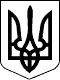 ВЕЛИКОСЕВЕРИНІВСЬКА СІЛЬСЬКА РАДА
КРОПИВНИЦЬКОГО РАЙОНУ КІРОВОГРАДСЬКОЇ ОБЛАСТІПЕРША СЕСІЯ ВОСЬМОГО СКЛИКАННЯРІШЕННЯвід  «  » листопада 2020 року                                                                     № с. Велика СеверинкаПро визнання повноважень депутатів Великосеверинівської сільської ради восьмого скликання, обраних 25 жовтня2020 рокуВідповідно до статті 45, частини 2 статті 46, частини 1 статті 49 Закону України «Про місцеве самоврядування в Україні»,  частини 2 статті 4 Закону України «Про статус депутатів місцевих рад», та заслухавши інформації голови Великосеверинівської сільської територіальної виборчої комісії Владислава КОЛІНЬКО,СІЛЬСЬКА РАДА ВИРІШИЛА:Визнати повноваження депутатів Великосеверинівської сільської ради восьмого скликання, обраних 25 жовтня 2020 року:1.БОЙКО Олена Іванівна, (багатомандатний виборчий округ №4);2.ВАСЕНКО Олександр Валерійович,(багатомандатний виборчий округ №2);3.ГЕРАСИМОВА Ольга Олексіївна, (багатомандатний виборчий округ №5);4.ГРИШИН Олексій В’ячеславович,(багатомандатний виборчий округ №7);5.ЄВЧИК Володимир Васильович, (багатомандатний виборчий округ №6);6.ЄФІМОВА Оксана Анатоліївна, (багатомандатний виборчий округ №5);7.КОЛОМІЄЦЬ Ганна Сергіївна, (багатомандатний виборчий округ №1);8.КОМІСАРУК Володимир Степанович, (багатомандатний виборчий округ №3);9.КОПИЛ Юрій Володимирович, (багатомандатний виборчий округ №6);10.КРИВОЛАПОВ Олександр Миколайович, (багатомандатний виборчий округ №7);11.КУЛИК Віктор Олександрович, (багатомандатний виборчий округ №1);12.ЛИТОВКА Ольга Володимирівна, (багатомандатний виборчий округ №3);13.МЕЛЬНИЧЕНКО Василь Олексійович, (багатомандатний виборчий округ №4);14.МОРОЗ Анатолій Петрович, (багатомандатний виборчий округ №3);15.МОРОЗ Кузьма Олександрович, (багатомандатний виборчий округ №2);16.РОМАНЕНКО Михайло Іванович, (багатомандатний виборчий округ №7);17.САЛОВ Сергій Віталійович, (багатомандатний виборчий округ №1);18.СЕМЕНЕНКО Тетяна Дмитрівна, (багатомандатний виборчий округ №4);19.СЕМЕНЯКА Ігор Миколайович, (багатомандатний виборчий округ №7);20.СОТНИК Олена Вікторівна, (багатомандатний виборчий округ №6);21.ЦАТРЯН Віталій Едуардович, (багатомандатний виборчий округ №5);22.ШУЛЯРЕНКО Олександр Андрійович, (багатомандатний виборчий округ №1);Сільський голова 						Сергій ЛЕВЧЕНКОВЕЛИКОСЕВЕРИНІВСЬКА СІЛЬСЬКА РАДА
КРОПИВНИЦЬКОГО РАЙОНУ КІРОВОГРАДСЬКОЇ ОБЛАСТІПЕРША СЕСІЯ ВОСЬМОГО СКЛИКАННЯРІШЕННЯвід  «  » листопада 2020 року                                                                     № с. Велика СеверинкаПро визнання повноважень Великосеверинівського сільського голови, обраного 25 жовтня2020 рокуВідповідно до статті42Закону України «Про місцеве самоврядування в Україні»  та заслухавши інформації голови Великосеверинівської сільської територіальної виборчої комісії Владислава КОЛІНЬКО,СІЛЬСЬКА РАДА ВИРІШИЛА:Визнати повноваження сільського голови Великосеверинівської сільської ради восьмого скликання, обраного 25 жовтня 2020 року — ЛЕВЧЕНКА Сергія Володимировича.Сільський голова 						Сергій ЛЕВЧЕНКО